Publicado en  el 24/12/2015 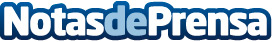 Este año no se publicará el simulador de la RentaDatos de contacto:Nota de prensa publicada en: https://www.notasdeprensa.es/este-ano-no-se-publicara-el-simulador-de-la Categorias: Nacional Finanzas http://www.notasdeprensa.es